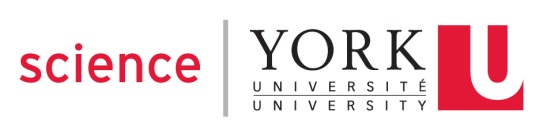 Department of Biology Course OutlineSC/BIOL 2060 3.00   Statistics for Biologists Winter 2018Course DescriptionStatistical problem solving for biologists. Basic theory for the analysis of parametric and non-parametric data. A project period is devoted to discussion and solving of statistical problems. Two lecture hours, one project period. One term. Three credits. PrerequisitesPrerequisites: LE/CSE 1520 3.00, or LE/CSE 1530 3.00, or LE/CSE 1540 3.00, or LE/EECS 1520 3.00, or LE/EECS 1530 3.00, or LE/EECS 1540 3.00 ; SC/MATH 1014 3.00 or SC/MATH 1505 6.00 or both SC/MATH 1013 3.00 and SC/MATH 1025 3.00 or equivalents. Course Credit Exclusions: SC/BIOL 3090 3.00, AP/ECON 2500 3.00, AP/ECON 3210 3.00, AP/ECON 3480 3.00, AP/ECON 3500 3.00, ES/ENVS 2010 6.00, AP/SC/GEOG 2420 3.00, HH/KINE 2050 3.00, HH/KINE 3150 3.00, SC/MATH 1131 3.00, SC/MATH 2560 3.00, SC/MATH 2565 3.00, SC/MATH 2570 3.00, AP/POLS 3300 6.00, HH/PSYC 2020 6.00, HH/PSYC 2021 3.00, AP/SOCI 3030 6.00.Course Instructors and Contact InformationDr. Joel S.  Shore204 Lumbers buildingemail:shore@yorku.caScheduleLECTURES:  Mon. & Wed. 10:30am - 11:30 LOCATION:  LAS BTUTORIALS: Thu. 2:30 - 5:30 LOCATION: LAS BEvaluationMidterm 1 (20%)  Midterm 2 (30%) Exam (50%) in exam periodImportant DatesSee aboveNOTE: for additional important dates such as holidays, refer to the “Important Dates” section of the Registrar’s Website at http://www.yorku.ca/yorkweb/cs.htmResourcesText: Whitlock and Schluter 2015. THE ANALYSIS OF BIOLOGICAL DATA, 2nd edition. Roberts and Company, Publishers.Course Website: http://www.yorku.ca/shore/Biol2060/biol2060.htmLearning Outcomes1)      Provide a summary of categorical and numeric data using graphical methods and statistics2)      Apply the most powerful hypothesis test(s) to data from a range of biological experiments involving categorical or numeric data.3)      Test the assumptions of various hypothesis tests4)      Interpret the results of the hypothesis tests carried out5)      Carry out the hypothesis tests both by “hand” and using the statistical program called SASCourse ContentSee course websitehttp://www.yorku.ca/shore/Biol2060/biol2060.htmCourse PoliciesValue of missed midterms will be added to final exam value, provided students have legitimate documentation for medical issue. Students missing the final exam will be required to petition to write a deferred exam.Lectures may be recorded.University PoliciesAcademic Honesty and Integrity York students are required to maintain the highest standards of academic honesty and they are subject to the Senate Policy on Academic Honesty (http://secretariat-policies.info.yorku.ca/policies/academic-honesty-senate-policy-on/). The Policy affirms the responsibility of faculty members to foster acceptable standards of academic conduct and of the student to abide by such standards. There is also an academic integrity website with comprehensive information about academic honesty and how to find resources at York to help improve students’ research and writing skills, and cope with University life. Students are expected to review the materials on the Academic Integrity website at - http://www.yorku.ca/spark/academic_integrity/index.html Access/Disability York University is committed to principles of respect, inclusion and equality of all persons with disabilities across campus. The University provides services for students with disabilities (including physical, medical, learning and psychiatric disabilities) needing accommodation related to teaching and evaluation methods/materials. These services are made available to students in all Faculties and programs at York University. Student's in need of these services are asked to register with disability services as early as possible to ensure that appropriate academic accommodation can be provided with advance notice. You are encouraged to schedule a time early in the term to meet with each professor to discuss your accommodation needs. Please note that registering with disabilities services and discussing your needs with your professors is necessary to avoid any impediment to receiving the necessary academic accommodations to meet your needs. Additional information is available at the following websites:      Counselling & Disability Services - http://cds.info.yorku.ca/      Counselling & Disability Services at Glendon –      http://www.glendon.yorku.ca/counselling/personal-  counselling/what-is-counselling/     York Accessibility Hub - http://accessibilityhub.info.yorku.ca/ Ethics Review Process York students are subject to the York University Policy for the Ethics Review Process for Research Involving Human Participants. In particular, students proposing to undertake research involving human participants (e.g., interviewing the director of a company or government agency, having students complete a questionnaire, etc.) are required to submit an Application for Ethical Approval of Research Involving Human Participants at least one month before you plan to begin the research. If you are in doubt as to whether this requirement applies to you, contact your Course Director immediately. Religious Observance Accommodation York University is committed to respecting the religious beliefs and practices of all members of the community, and making accommodations for observances of special significance to adherents. Should any of the dates specified in this syllabus for an in-class test or examination pose such a conflict for you, contact the Course Director within the first three weeks of class. Similarly, should an assignment to be completed in a lab, practicum placement, workshop, etc., scheduled later in the term pose such a conflict, contact the Course director immediately. Please note that to arrange an alternative date or time for an examination scheduled in the formal examination periods (December and April/May), students must complete an Examination Accommodation Form, which can be obtained from Student Client Services, Student Services Centre or online at http://www.registrar.yorku.ca/pdf/exam_accommodation.pdfStudent Conduct in Academic Situations Students and instructors are expected to maintain a professional relationship characterized by courtesy and mutual respect. Moreover, it is the responsibility of the instructor to maintain an appropriate academic atmosphere in the classroom and other academic settings, and the responsibility of the student to cooperate in that endeavour. Further, the instructor is the best person to decide, in the first instance, whether such an atmosphere is present in the class. The policy and procedures governing disruptive and/or harassing behaviour by students in academic situations is available at - http://secretariat-policies.info.yorku.ca/policies/disruptive-andor-harassing-behaviour-in-academic-situations-senate-policy/